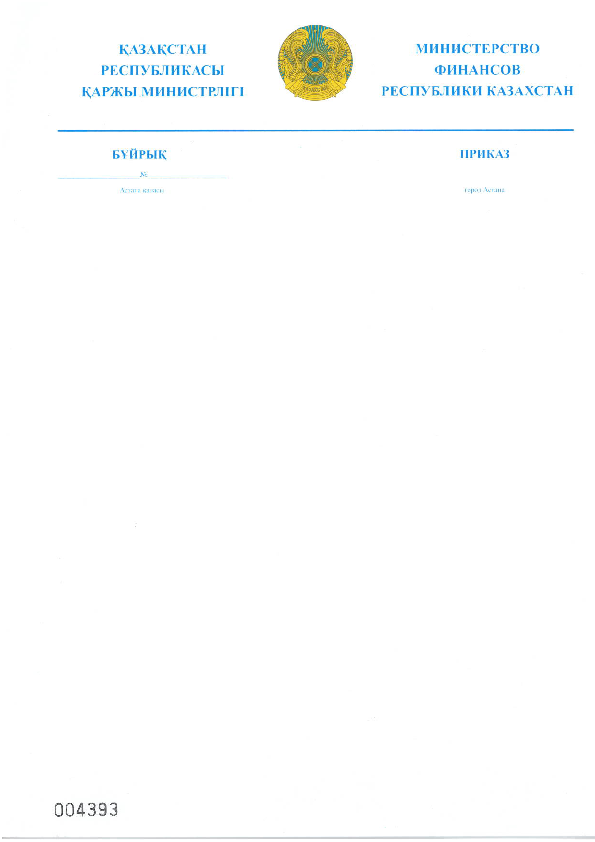 2016 жылғы 20 қаңтардағы № 21«Қазақстан Республикасының мемлекеттік кірістер органдары көрсететін мемлекеттік көрсетілетін қызметтер регламенттерін бекіту туралы» Қазақстан Республикасы Қаржы министрінің 2015 жылғы                          4 маусымдағы № 348 бұйрығына өзгерістер мен толықтырулар енгізу туралыБҰЙЫРАМЫН:1. «Қазақстан Республикасының мемлекеттік кірістер органдары көрсететін мемлекеттік көрсетілетін қызметтер регламенттерін бекіту туралы» Қазақстан Республикасы Қаржы министрінің 2015 жылғы 4 маусымдағы                № 348 бұйрығына (нормативтік құқықтық актілердің мемлекеттік тіркеу тізілімінде № 11696 болып тіркелген, 2015 жылғы 17 тамызда «Әділет» ақпараттық-құқықтық жүйесінде жарияланған)  мынадай өзгерістер мен толықтырулар енгізілсін:1-тармақта:9) тармақша алып тасталсын;мынадай мазмұндағы 53) тармақшамен толықтырылсын:«53) осы бұйрықтың 53-қосымшасына сәйкес «Кедендік декларациялау жөніндегі маманның біліктілік аттестатын беру» мемлекеттік көрсетілетін қызмет регламенті.»;көрсетілген бұйрықпен бекітілген «Салық төлеушілерді тіркеу» мемлекеттік көрсетілетін қызмет регламенті осы бұйрыққа 1-қосымшаға сәйкес редакцияда жазылсын;көрсетілген бұйрықпен бекітілген «Қызметтің жекелеген түрлерін жүзеге асыратын салық төлеушіні тіркеу есебі» мемлекеттік көрсетілетін қызмет регламенті осы бұйрыққа 2-қосымшаға сәйкес редакцияда жазылсын;көрсетілген бұйрықпен бекітілген «Электрондық салық төлеуші ретінде тіркеу есебі» мемлекеттік көрсетілетін қызмет регламенті осы бұйрыққа                   3-қосымшаға сәйкес редакцияда жазылсын;көрсетілген бұйрықпен бекітілген «Темекі бұйымдарының өндірісіне лицензия беру» мемлекеттік көрсетілетін қызмет регламентінде:5-тармақтың 2) тармақшасы мынадай редакцияда жазылсын: «2) көрсетілетін қызметті берушінің мемлекеттік қызметті көрсетуге жауапты қызметкері;ұсынылған құжаттардың толықтығын тексереді, өтініш берушінің Қазақстан Республикасының заң талаптарына сәйкестігі бөлігінде, лицензия беруді келісуді жүзеге асыру үшін мемлекеттік органға сұрау салу жолдайды, ұсынылған құжаттардың толық бомау фактілері белгілі болған жағдайда   көрсетілетін қызметті алушының өтінішін одан әрі қараудан бас тарту туралы жазбашы уәжделген жауабын – 2 (екі) жұмыс күнінің ішінде береді;ұсынылған құжаттар Стандарттың 9-тармағына сәйкес болған жағдайда көрсетілетін қызметті берушінің мемлекеттік қызметті көрсетуге жауапты қызметкері Қазақстан Республикасы Бас прокуратурасының Құқықтық статистика және арнайы есепке алу Комитетінің Басқармасына хабарлап, көрсетілетін қызметті алушының объектісіне шығады, нәтижесі бойынша оның қызметіне қойылатын біліктілік талаптарына сәйкестігін немесе сәйкес еместігін анықтау актісін жасайды; лицензия беру, не осы мемлекеттік көрсетілетін қызмет Стандарттың               10-тармағында көрсетілген жағдайларда және негіздер бойынша лицензияны беруден бас тарту себебі туралы уәжделген жауабы – 15 (он бес) жұмыс күнінен кешіктірмей;лицензияны қайта ресімдеу – 3 (үш) жұмыс күні ішінде;лицензияның телнұсқасын беру – 2 (екі) жұмыс күні ішінде.»;көрсетілген бұйрықпен бекітілген «Этил спиртінің өндірісіне лицензия беру» мемлекеттік көрсетілетін қызмет регламентінде:5-тармақтың 2) тармақшасы мынадай редакцияда жазылсын:«2) көрсетілетін қызметті берушінің мемлекеттік қызметті көрсетуге жауапты қызметкері:ұсынылған құжаттардың толықтығын тексереді, өтініш берушінің алдағы жүргізілетін қызметтерді жүзеге асыру орны бойынша Қазақстан Республикасының заң талаптарына сәйкестігіне мемлекеттік органға сұрау салу жолдайды, ұсынылған құжаттардың толық бомау фактілері белгілі болған жағдайда көрсетілетін қызметті алушының өтінішін одан әрі қараудан бас тарту туралы жазбашы уәжделген жауабын – 2 (екі) жұмыс күнінің ішінде береді;ұсынылған құжаттар Стандарттың 9-тармағына сәйкес болған жағдайда көрсетілетін қызметті берушінің мемлекеттік қызметті көрсетуге жауапты қызметкері Қазақстан Республикасы Бас прокуратурасының Құқықтық статистика және арнайы есепке алу Комитетінің Басқармасына хабарлап, көрсетілетін қызметті алушының объектісіне шығады, нәтижесі бойынша оның қызметіне қойылатын біліктілік талаптарына сәйкестігін немесе сәйкес еместігін анықтау актісін жасайды; лицензия беру, не осы мемлекеттік көрсетілетін қызмет Стандарттың               10-тармағында көрсетілген жағдайларда және негіздер бойынша лицензияны беруден бас тарту себебі туралы уәжделген жауабы – 15 (он бес) жұмыс күнінен кешіктірмей;лицензияны қайта ресімдеу – 3 (үш) жұмыс күні ішінде;лицензияның телнұсқасын беру – 2 (екі) жұмыс күні ішінде.»;көрсетілген бұйрықпен бекітілген «Алкоголь өнімдерінің өндірісіне лицензия беру» мемлекеттік көрсетілетін қызмет регламентінде:5-тармақтың 2) тармақшасы мынадай редакцияда жазылсын:«2) көрсетілетін қызметті берушінің мемлекеттік қызметті көрсетуге жауапты қызметкері:ұсынылған құжаттардың толықтығын тексереді, өтініш берушінің Қазақстан Республикасының заң талаптарына сәйкестігі бөлігінде, лицензия беруді келісуді жүзеге асыру үшін мемлекеттік органға сұрау салу жолдайды, ұсынылған құжаттардың толық бомау фактілері белгілі болған жағдайда   көрсетілетін қызметті алушының өтінішін одан әрі қараудан бас тарту туралы жазбашы уәжделген жауабын – 2 (екі) жұмыс күнінің ішінде береді;ұсынылған құжаттар Стандарттың 9-тармағына сәйкес болған жағдайда көрсетілетін қызметті берушінің мемлекеттік қызметті көрсетуге жауапты қызметкері Қазақстан Республикасы Бас прокуратурасының Құқықтық статистика және арнайы есепке алу Комитетінің Басқармасына хабарлап, көрсетілетін қызметті алушының объектісіне шығады, нәтижесі бойынша оның қызметіне қойылатын біліктілік талаптарына сәйкестігін немесе сәйкес еместігін анықтау актісін жасайды; лицензия беру, не осы мемлекеттік көрсетілетін қызмет Стандарттың               10-тармағында көрсетілген жағдайларда және негіздер бойынша лицензияны беруден бас тарту себебі туралы уәжделген жауабы – 15 (он бес) жұмыс күнінен кешіктірмей;лицензияны қайта ресімдеу – 3 (үш) жұмыс күні ішінде;лицензияның телнұсқасын беру – 2 (екі) жұмыс күні ішінде.»;көрсетілген бұйрықпен бекітілген «Алкоголь өнімдерін оның өндіріс аумағында сақтау және көтерме саудада сату қызметін қоспағанда, алкоголь өнімдерін сақтау және көтерме саудада сатуға лицензия беру» мемлекеттік көрсетілетін қызмет регламентінде:5-тармақтың 2) тармақшасы мынадай редакцияда жазылсын:«2) көрсетілетін қызметті берушінің мемлекеттік қызметті көрсетуге жауапты қызметкері:ұсынылған құжаттардың толықтығын тексереді, өтініш берушінің алдағы жүргізілетін қызметтерді жүзеге асыру орны бойынша Қазақстан Республикасының заң талаптарына сәйкестігіне мемлекеттік органға сұрау салу жолдайды, ұсынылған құжаттардың толық бомау фактілері белгілі болған жағдайда көрсетілетін қызметті алушының өтінішін одан әрі қараудан бас тарту туралы жазбашы уәжделген жауабын – 2 (екі) жұмыс күнінің ішінде береді;ұсынылған құжаттар Стандарттың 9-тармағына сәйкес болған жағдайда көрсетілетін қызметті берушінің мемлекеттік қызметті көрсетуге жауапты қызметкері Қазақстан Республикасы Бас прокуратурасының Құқықтық статистика және арнайы есепке алу Комитетінің Басқармасына хабарлап, көрсетілетін қызметті алушының объектісіне шығады, нәтижесі бойынша оның қызметіне қойылатын біліктілік талаптарына сәйкестігін немесе сәйкес еместігін анықтау актісін жасайды; лицензия беру, не осы мемлекеттік көрсетілетін қызмет Стандарттың               10-тармағында көрсетілген жағдайларда және негіздер бойынша лицензияны беруден бас тарту себебі туралы уәжделген жауабы – 15 (он бес) жұмыс күнінен кешіктірмей;лицензияны қайта ресімдеу – 3 (үш) жұмыс күні ішінде;лицензияның телнұсқасын беру – 2 (екі) жұмыс күні ішінде.»;көрсетілген бұйрықпен бекітілген «Алкоголь өнімдерін оның өндіріс аумағында сақтау және бөлшек саудада сату қызметін қоспағанда, алкоголь өнімдерін сақтау және бөлшек саудада сатуға лицензия беру» мемлекеттік көрсетілетін қызмет регламентінде:3-тармақтың екінші бөлігі мынадай редакцияда жазылсын:«Көрсетілетін мемлекеттік қызметті көрсету нәтижесін беру нысаны: электрондық.»;5-тармақтың 2) тармақшасы мынадай редакцияда жазылсын:«2) көрсетілетін қызметті берушінің мемлекеттік қызмет көрсетуге жауапты қызметкері:ұсынылған құжаттардың толықтығын тексереді, өтініш берушінің алдағы жүргізілетін қызметтерді жүзеге асыру орны бойынша Қазақстан Республикасының заң талаптарына сәйкестігіне мемлекеттік органға сұрау салу жолдайды, ұсынылған құжаттардың толық бомау фактілері белгілі болған жағдайда көрсетілетін қызметті алушының өтінішін одан әрі қараудан бас тарту туралы жазбашы уәжделген жауабын – 2 (екі) жұмыс күнінің ішінде береді;ұсынылған құжаттар Стандарттың 9-тармағына сәйкес болған жағдайда көрсетілетін қызметті берушінің мемлекеттік қызметті көрсетуге жауапты қызметкері Қазақстан Республикасы Бас прокуратурасының Құқықтық статистика және арнайы есепке алу Комитетінің Басқармасына хабарлап, хабарлап көрсетілетін қызметті алушының объектісіне шығады, нәтижесі бойынша оның қызметіне қойылатын біліктілік талаптарына сәйкестігін немесе сәйкес еместігін анықтау актісін жасайды; лицензия беру, не осы мемлекеттік көрсетілетін қызмет Стандарттың               10-тармағында көрсетілген жағдайларда және негіздер бойынша лицензияны беруден бас тарту себебі туралы уәжделген жауабы – 15 (он бес) жұмыс күнінен кешіктірмей;лицензияны қайта ресімдеу – 3 (үш) жұмыс күні ішінде;лицензияның телнұсқасын беру – 2 (екі) жұмыс күні ішінде.»;көрсетілген бұйрықпен бекітілген «Салық берешегінің және міндетті зейнетақы жарналары, міндетті кәсіптік зейнетақы жарналары мен әлеуметтік аударымдар бойынша берешегінің жоқ (бар) екені туралы мәліметтерді, салық міндеттемесін, сондай-ақ міндетті зейнетақы жарналарын, міндетті кәсіптік зейнетақы жарналарын есептеу, ұстау және аудару, әлеуметтік аударымдарды есептеу және төлеу бойынша міндеттемелерді орындау бойынша бюджетпен есеп айырысудың жай-күйі туралы жеке шоттан үзінді көшірме беру» мемлекеттік көрсетілетін қызмет регламентінде:1-тармақтың екінші бөлігі мынадай редакцияда жазылсын:«Салық берешегінің, міндетті зейнетақы жарналары, міндетті кәсіптік зейнетақы жарналары мен әлеуметтік аударымдар бойынша берешектің жоқ (бар) екендігі туралы мәліметтер алу үшін сұрау салуды (бұдан әрі – сұрау салу) және мемлекеттік қызмет көрсету нәтижесін беру:1) көрсетілетін қызметті берушінің «Салық төлеушінің кабинеті» (бұдан әрі – Салық төлеушінің кабинеті) веб-қосымшасы мемлекеттік кірістер органдарының ақпараттық жүйесі арқылы;2) Қазақстан Республикасы Инвестициялар және даму министрлігінің Байланыс, ақпараттандыру және ақпарат комитетінің «Халыққа қызмет көрсету орталығы» шаруашылық жүргізу құқығындағы республикалық мемлекеттік кәсіпорны (бұдан әрі – ХҚКО) арқылы;3) «электрондық үкімет» www.egov.kz веб-порталы (бұдан әрі – портал) арқылы жүзеге асырылады. Салық міндеттемесін, сондай-ақ міндетті зейнетақы жарналарын, міндетті кәсіптік зейнетақы жарналарын есептеу, ұстап қалу және аудару, әлеуметтік аударымдарды есептеу және төлеу бойынша міндеттемелерді орындау бойынша бюджетпен есеп айырысулардың жай-күйі туралы дербес шоттан көшірме алу үшін өтініштерді (бұдан ары – салықтық өтініш) қабылдау және мемлекеттік қызмет көрсету нәтижесін беру:1) көрсетілетін қызметті берушінің ақпаратты қабылдау және өңдеу орталығы немесе Салық төлеушінің кабинеті арқылы;2) ХҚКО арқылы;3) портал арқылы жүзеге асырылады.»3-тармақ мынадай редакцияда жазылсын:«3. Мемлекеттік қызмет көрсетудің нәтижесі:1) берешегінің жоқ (бар) екендігі туралы мәліметтерді электрондық түрде беру;2) үзінді көшірмені беру болып табылады.Мемлекеттік қызметті көрсету нәтижесін беру нысаны: электрондық және (немесе) қағаз түрінде.»;көрсетілген бұйрықпен бекітілген «Қазақстан Республикасындағы көздерден алынған табыстардың және ұсталған (төленген) салықтардың сомасы туралы анықтама беру» мемлекеттік көрсетілетін қызмет регламенті осы бұйрыққа 4-қосымшаға сәйкес редакцияда жазылсын;көрсетілген бұйрықпен бекітілген «Қазақстан Республикасы резиденттігін растау» мемлекеттік көрсетілетін қызмет регламенті осы бұйрыққа 5-қосымшаға сәйкес редакцияда жазылсын;көрсетілген бұйрықпен бекітілген «Алкоголь өніміне (шарап материалы мен сыраны қоспағанда) есепке алу-бақылау таңбаларын беру» мемлекеттік көрсетілетін қызмет регаментінде:5-тармақта:бесінші абзац мынадай редакцияда жазылсын:«2) Қазақстан Республикасы Қаржы министрлігінің Мемлекеттік кірістер комитетінің  (бұдан әрі - ҚР ҚМ МКК) қызметкері Қазақстан Республикасының заңнамасында белгіленген тәртіпте таңбаларды әзірлеуге, оларды жеткізуге және салық органдарына беруге шарт (келісімшарт) жасасқан ұйымға (бұдан әрі – жеткізуші) Қағидаларда бекітілген нысан бойынша қағаз түрінде қызметті берушілермен келісілген жиынтық өтінімді береді.»; оң үшінші абзац мынадай редакцияда жазылсын: «2) құжаттарды өңдеуге жауапты қызметкер ЕБТ АЖ арқылы түскен өтініштерді қарайды, ЕБТ-ға тиісті штрих-кодты жапсырады және өтінішке ЕБТ нөмірлерінің ауқымын тануды жүзеге асырады, Қағидамен бекітілген «Алушыларға есепке алу-бақылау таңбаларды беруді есепке алу журналына» (бұдан әрі – Журнал) қол қойғызып жүкқұжат бойынша қызметті алушыға штрих-код жапсырылған ЕБТ – 5 (бес) жұмыс күні ішінде береді.»;6-тармақ мынадай редакцияда жазылсын: «6. Мемлекеттік қызметті көрсету үдерісінде көрсетілетін қызметті берушінің ҚР ҚМ МКК-нің қызметкерлері қатысады.»;8-тармақ мынадай редакцияда жазылсын:«8. ҚР ҚМ МКК-нің қызметкері өтініштер жиынтығын тізілімдер жиынтығына кіргізеді және оларды жеткізушіге береді.»;көрсетілген бұйрықпен бекітілген «Темекі өнімдеріне акциздік таңбалар беру» мемлекеттік көрсетілетін қызмет регламентінде:5-тармақтың бесінші абзацы мынадай редакцияда жазылсын: «2 Қазақстан Республикасы Қаржы министрлігінің Мемлекеттік кірістер комитетінің (бұдан әрі-ҚР ҚМ МКК) қызметкері  Қазақстан Республикасының заңнамасымен белгіленген тәртіпте таңбаларды әзірлеуге, оларды жеткізуге және салық органдарына беруге шарт (келісімшарт) жасасқан ұйымға (бұдан әрі – жеткізуші) Қағидаларда бекітілген нысан бойынша қағаз түрінде қызметті берушілермен келісілген жиынтық өтінімді береді;»;6-тармақ мынадай редакцияда жазылсын:«6. Мемлекеттік қызметті көрсету үдерісінде көрсетілетін қызметті берушінің ҚР ҚМ МКК-нің қызметкерлері қатысады.»;8-тармақ мынадай редакцияда жазылсын:«8. ҚР ҚМ МКК-нің қызметкері өтініштер жиынтығын тізілімдер жиынтығына кіргізеді және оларды жеткізушіге береді.»;көрсетілген бұйрықпен бекітілген «Салықтық есептілікті беруді тоқтата тұру (ұзарту, жаңарту)» мемлекеттік көрсетілетін қызмет регламентінде:3-тармақтың екінші бөлігі мынадай редакцияда жазылсын:«Мемлекеттік қызметті көрсету нысаны: электрондық түрде.»;көрсетілген бұйрықпен бекітілген «Салық есептілігін қабылдау» мемлекеттік көрсетілетін қызмет регламентінде:3-тармақ келесідей редакцияда жазылсын:«3. Мемлекеттік қызметті көрсету нәтижесі:1) салық есептілігінің екінші данасында салық қызметі органдарының белгісі;2) салық есептілігінің қабылданғаны туралы почта немесе өзге де байланыс ұйымының немесе ХҚКО-ның қабылдаған уақыты мен күнінің белгісі;3) салық органының салық есептілігін электрондық түрде қабылданғаны немесе қабылдамағаны туралы хабарламасы;4) жеке табыс салығы және мүлік салығы бойынша декларацияның электрондық түрде қабылданғаны туралы анықтама;5) жеке табыс салығы және мүлік салығы бойынша декларацияның қағаз жеткізгіште қабылданғаны туралы анықтама6) осы мемлекеттік көрсетілетін қызмет стандартының 10-тармағында көрсетілген жағдайларда және негіздемелер бойынша мемлекеттік қызметті көрсетуден бас тарту туралы уәжделген жауабы.7) мемлекеттік кірістер органдарының ақпараттық жүйесінде Патентті қалыптастыру.»;көрсетілген бұйрықпен бекітілген «Салықтық есептілікті кері қайтару» мемлекеттік көрсетілетін қызмет регламентінде:3-тармақтың екінші бөлігі мынадай редакцияда жазылсын:«Мемлекеттік қызметті көрсету нысаны: электрондық түрде.»;көрсетілген бұйрықпен бекітілген «Салықтардың, бюджетке төленетін басқа да міндеттеі төлемдердің, өсімпұлдардың, айыппұлдардың төленген сомасын есепке алу және қайтаруды жүргізу» мемлекеттік көрсетілетін қызмет регламентінде:3-тармақтың екінші бөлігі мынадай редакцияда жазылсын:«Мемлекеттік қызметті көрсету нысаны: электрондық және (немесе) қағаз түрінде.»;көрсетілген бұйрықпен бекітілген «Бюджеттен қосылған құн салығын қайтару» мемлекеттік көрсетілетін қызмет регламентінде:3-тармақтың төртінші бөлігі мынадай редакцияда жазылсын:«Мемлекеттік қызметті көрсету нысаны: электрондық және (немесе) қағаз түрінде.»;көрсетілген бұйрықпен бекітілген «Салық және (немесе) өсiмпұлдар төлеу жөніндегі салық міндеттемесін орындау мерзімдерін өзгерту» мемлекеттік көрсетілетін қызмет регламенті осы бұйрыққа 6-қосымшаға сәйкес редакцияда жазылсын;көрсетілген бұйрықпен бекітілген «Кеден одағы шеңберінде тауарлардың экспорты (импорты) кезінде салықтық нысандарды қабылдау» мемлекеттік көрсетілетін қызмет регламенті осы бұйрыққа 7-қосымшаға сәйкес редакцияда жазылсын;көрсетілген бұйрықпен бекітілген «Әкімшінің (уақытша әкімшінің, оңалтушы, уақытша және банкроттықты басқарушының) қызметін жүзеге асыру құқығына үміткер адамдардың біліктілік емтиханын өткізу» мемлекеттік көрсетілетін қызмет регламенті осы бұйрыққа 8-қосымшаға сәйкес редакцияда жазылсын;көрсетілген бұйрықпен бекітілген «Авторлық құқық пен сабақтас құқық, тауар таңбалары, қызмет көрсету таңбалары объектілерiн және тауарларды шығарған жерлердің атауларын зияткерлік меншік объектілерінің кедендік тізіліміне енгізу» мемлекеттік көрсетілетін қызмет регламентінде:3-тармақтың үшінші бөлігі алып тасталсын;көрсетілген бұйрықпен бекітілген «Электрондық құжат түрінде тауарларға арналған декларацияларды пайдалана отырып тауарларды кедендік тазарту және шығару» мемлекеттік көрсетілетін қызмет регламентінде:1-тармақтың бірінші бөлігі мынадай редакцияда жазылсын: «1. «Электрондық құжат түрінде тауарларға арналған декларацияларды пайдалана отырып тауарларды кедендік тазарту және шығару» мемлекеттік көрсетілетін қызметті (бұдан әрі – мемлекеттік көрсетілетін қызмет) «Қазақстан Республикасының мемлекеттік кірістер органдары көрсететін мемлекеттік қызметтер стандарттарын бекіту туралы» Қазақстан Республикасы Қаржы министрінің 2015 жылғы 27 сәуірдегі № 284 бұйрығымен бекітілген (нормативтік құқықтық актілердің мемлекеттік тізілімінде                № 11273 болып тіркелген) «Электрондық құжат түрінде тауарларға арналған декларацияларды пайдалана отырып тауарларды кедендік тазарту және шығару» мемлекеттік көрсетілетін қызмет стандартының (бұдан әрі – Стандарт) негізінде Министрліктің Мемлекеттік кірістер комитетінің облыстар, Астана және Алматы қалалары бойынша аумақтық органдары және кедендер (бұдан әрі – көрсетілетін қызметті беруші) көрсетеді.»; 8-тармақ мынадай редакцияда жазылсын:«8. Көрсетілетін қызметті берушінің құрылымдық бөлімшелері (қызметкерлері) арасындағы рәсімдер (іс-қимылдар) реттілігінің сипаттамасы:1) Көрсетілетін қызметті берушінің лауазымды тұлғасы мемлекеттік қызметті көрсету кезінде мынадай іс-әрекеттерді орындайды: екі сағаттан аспайтын мерзімде ЭҚ-ны ақпараттық жүйеде және тауарларға арналған декларацияларды тіркеу журналында тіркейді не ТД-ны тіркеуден бас тартады;2) Стандарттың 4-тармағында белгіленген мерзімде Қаржы министрінің 2015 жылғы 31 наурыздағы № 246 бұйрығымен бекітілген (нормативтік құқықтық актілердің мемлекеттік тіркеу тізілімінде № 11273 болып тіркелген) мемлекеттік кірістер органдарының лауазымды тұлғаларымен  тауарларға кедендік тазартуды жасау Ережесінің 3-бөлігі 3-параграфына сәйкес ЭҚ-ға тексеру және кедендік бақылау жүргізілсін (тәуекелдерді басқару жүйесін пайдалану (бұдан әрі – ТБЖ), сондай-ақ кедендік төлемдер мен салықтарды төлеу мақсаттары үшін көрсетілетін қызметті алушының жеке шотынан ақша қаражатын есептен шығаруды тексеру);3) Стандарттың 4-тармағында белгіленген мерзімде тауарларды шығару туралы шешім қабылдайды («тауарларды шығаруға рұқсат берілді» деген мәртебесі бар ЭҚ), ал Стандарттың 10-тармағында көрсетілген тауарларды шығарудың шарттары сақталмаған кезде көрсетілетін қызметті берушінің лауазымды тұлғасы тауарларды шығару мерзімі өтпей тұрып мемлекеттік қызметті көрсетуден бас тартады («тауарларды шығарудан бас тарту» деген мәртебесі бар ЭҚ) және көрсетілетін қызметті алушыға «жеке кабинетіне» бас тарту үшін негіз болған себептерді және оларды жою жөніндегі нұсқамаларды көрсете отырып, электрондық түрде хабарлама жолдайды.Мемлекеттік қызметті көрсету процесінде осы Регламенттің                      8-тармағында көрсетілген іс-әрекеттер кеден органдарының ақпараттық жүйесінде онлайн режимінде белгілі бір мәртебемен (берілді, тіркелді, тіркеуден бас тартылды, тәуекелдерді басқару жүйесінің тексеруі, шығаруға рұқсат берілді және тағы басқа) көрсетіледі.»;көрсетілген бұйрықпен бекітілген «Преференциалдық және преференциалдық емес режимдерді қолдану кезінде тауар шығарылған елді айқындауға қатысты алдын ала шешімдер қабылдау» мемлекеттік көрсетілетін қызмет регламентінде:1-тармақтың бірінші бөлігі мынадай редакцияда жазылсын: «1. «Преференциалдық және преференциалдық емес режимдерді қолдану кезінде тауар шығарылған елді айқындауға қатысты алдын ала шешімдер қабылдау» мемлекеттік көрсетілетін қызметті (бұдан әрі – мемлекеттік көрсетілетін қызмет) «Қазақстан Республикасының мемлекеттік кірістер органдары көрсететін мемлекеттік қызметтер стандарттарын бекіту туралы» Қазақстан Республикасы Қаржы министрінің 2015 жылғы 27 сәуірдегі             № 284 бұйрығымен бекітілген (нормативтік құқықтық актілердің мемлекеттік тізілімінде № 11273 болып тіркелген) «Преференциалдық және преференциалдық емес режимдерді қолдану кезінде тауар шығарылған елді айқындауға қатысты алдын ала шешімдер қабылдау» мемлекеттік көрсетілетін қызмет стандартының (бұдан әрі – Стандарт) негізінде Министрліктің Мемлекеттік кірістер комитетінің облыстар, Астана және Алматы қалалары бойынша аумақтық органдары және кедендер (бұдан әрі – көрсетілетін қызметті беруші) көрсетеді.»;3-тармақтың үшінші бөлігі алып тасталсын;	көрсетілген бұйрықпен бекітілген «Тауарларды жіктеу жөнінде алдын ала шешімдер қабылдау» мемлекеттік көрсетілетін қызмет регламентінде:1-тармақтың бірінші бөлігі мынадай редакцияда жазылсын:«1. «Тауарларды жіктеу жөнінде алдын ала шешімдер қабылдау» мемлекеттік көрсетілетін қызметті (бұдан әрі – мемлекеттік көрсетілетін қызмет) «Қазақстан Республикасының мемлекеттік кірістер органдары көрсететін мемлекеттік қызметтер стандарттарын бекіту туралы» Қазақстан Республикасы Қаржы министрінің 2015 жылғы 27 сәуірдегі                              № 284 бұйрығымен бекітілген (нормативтік құқықтық актілердің мемлекеттік тізілімінде № 11273 болып тіркелген) «Тауарларды жіктеу жөнінде алдын ала шешімдер қабылдау» мемлекеттік көрсетілетін қызмет стандартының (бұдан әрі – Стандарт) негізінде Министрліктің Мемлекеттік кірістер комитетінің облыстар, Астана және Алматы қалалары бойынша аумақтық органдары және кедендер (бұдан әрі – көрсетілетін қызметті беруші) көрсетеді.»;3-тармақтың үшінші бөлігі алып тасталсын;көрсетілген бұйрықпен бекітілген «Кедендік баждардың, салықтардың және кедендік алымдардың артық (қате) төленген сомалары бар екендігі туралы растау» мемлекеттік көрсетілетін қызмет регламентінде:1-тармақтың бірінші бөлігі мынадай редакцияда жазылсын:«1. «Кедендік баждардың, салықтардың және кедендік алымдардың артық (қате) төленген сомалары бар екендігі туралы растау» мемлекеттік көрсетілетін қызметті (бұдан әрі – мемлекеттік көрсетілетін қызмет) «Қазақстан Республикасының мемлекеттік кірістер органдары көрсететін мемлекеттік қызметтер стандарттарын бекіту туралы» Қазақстан Республикасы Қаржы министрінің 2015 жылғы 27 сәуірдегі                              № 284 бұйрығымен бекітілген (нормативтік құқықтық актілердің мемлекеттік тізілімінде № 11273 болып тіркелген) «Кедендік баждар, салықтар, кедендік алымдар мен өсімпұлдар бойынша есептеулерді салыстыру актісін беру» мемлекеттік көрсетілетін қызмет стандартының (бұдан әрі – Стандарт) негізінде Министрліктің Мемлекеттік кірістер комитетінің облыстар, Астана және Алматы қалалары бойынша аумақтық органдары және кедендер (бұдан әрі – көрсетілетін қызметті беруші) көрсетеді.»;3-тармақтың үшінші бөлігі алып тасталсын;көрсетілген бұйрықпен бекітілген «Кедендік баждар, салықтар, кедендік алымдар мен өсімпұлдар бойынша есептеулерді салыстыру актісін беру» мемлекеттік көрсетілетін қызмет регламентінде:1-тармақтың бірінші бөлігі мынадай редакцияда жазылсын:«1. «Кедендік баждар, салықтар, кедендік алымдар мен өсімпұлдар бойынша есептеулерді салыстыру актісін беру» мемлекеттік көрсетілетін қызметті (бұдан әрі – мемлекеттік көрсетілетін қызмет) «Қазақстан Республикасының мемлекеттік кірістер органдары көрсететін мемлекеттік қызметтер стандарттарын бекіту туралы» Қазақстан Республикасы Қаржы министрінің 2015 жылғы 27 сәуірдегі № 284 бұйрығымен бекітілген (нормативтік құқықтық актілердің мемлекеттік тізілімінде № 11273 болып тіркелген) «Кедендік баждар, салықтар, кедендік алымдар мен өсімпұлдар бойынша есептеулерді салыстыру актісін беру» мемлекеттік көрсетілетін қызмет стандартының (бұдан әрі – Стандарт) негізінде Мемлекеттік көрсетілетін қызметті Министрліктің Мемлекеттік кірістер комитетінің облыстар, Астана және Алматы қалалары бойынша аумақтық органдары және кедендер (бұдан әрі – көрсетілетін қызметті беруші) көрсетеді.»;3-тармақтың үшінші бөлігі алып тасталсын;көрсетілген бұйрықпен бекітілген «Тауарды құрастырылмаған немесе жиналмаған түрде, оның ішінде белгіленген уақыт кезеңі ішінде әртүрлі партиялармен әкелу көзделген жинақталмаған немесе аяқталмаған түрде жіктеу туралы шешімді беру» мемлекеттік көрсетілетін қызмет регламентінде:3-тармақтың үшінші бөлігі алып тасталсын;көрсетілген бұйрықпен бекітілген «Тауарларды кедендік тазарту» мемлекеттік көрсетілетін қызмет регламенті осы бұйрыққа 9-қосымшаға сәйкес редакцияда жазылсын;көрсетілген бұйрықпен бекітілген «Халықаралық тасымалдау жол-көлік құралын тауарларды кедендік пломбалармен және мөрлермен тасымалдауға жіберу туралы куәлік беру» мемлекеттік көрсетілетін қызмет регламентінде:1-тармақтың бірінші бөлігі мынадай редакцияда жазылсын:«1. «Халықаралық тасымалдау жол-көлік құралын тауарларды кедендік пломбалармен және мөрлермен тасымалдауға жіберу туралы куәлік беру» мемлекеттік көрсетілетін қызметті (бұдан әрі – мемлекеттік көрсетілетін қызмет) «Қазақстан Республикасының мемлекеттік кірістер органдары көрсететін мемлекеттік қызметтер стандарттарын бекіту туралы» Қазақстан Республикасы Қаржы министрінің 2015 жылғы 27 сәуірдегі                                 № 284 бұйрығымен бекітілген (нормативтік құқықтық актілердің мемлекеттік тізілімінде № 11273 болып тіркелген) «Халықаралық тасымалдау жол-көлік құралын тауарларды кедендік пломбалармен және мөрлермен тасымалдауға жіберу туралы куәлік беру» мемлекеттік көрсетілетін қызмет стандарты (бұдан әрі – Стандарт) негізінде Министрліктің Мемлекеттік кірістер комитетінің облыстар, Астана және Алматы қалалары бойынша аумақтық органдары және кедендер (бұдан әрі – көрсетілетін қызметті беруші) көрсетеді.»;3-тармақтың үшінші бөлігі алып тасталсын;5-тармақтың 5) тармақшасы мынадай редакцияда жазылсын:«5) көрсетілетін қызметті берушінің құрылымдық бөлімшесінің қызметшісі өтінішті қарау кезінде өтінішті алғаннан кейін 2 (жұмыс күні) күн ішінде көрсетілген автомобиль көлiк құралына, тіркемеге, жартылай тіркемеге тексеріп қарауды жүргізеді;»;8-тармақтың 4) тармақшасының үшінші абзацы мынадай редакцияда жазылсын:«Ұсынылған құжаттар стандарттың 9-тармағына сәйкес келген жағдайда көрсетілген автомобиль көлiк құралына, тіркемеге, жартылай тіркемеге тексеріп қарауды жүргізеді және олардың техникалық талаптарға сәйкестігі жағдайында мемлекеттік қызметті көрсетудің нәтижесін ресімдейді, оған бұрыштама қояды және көрсетілетін қызметті берушінің құрылымдық бөлімшесінің басшысына қол қоюға береді;»;көрсетілген бұйрықпен бекітілген «Уақытша сақтау қоймалары иелерінің тізіліміне енгізу» мемлекеттік көрсетілетін қызмет регламентінде:1-тармақтың бірінші бөлігі мынадай редакцияда жазылсын:«1. «Уақытша сақтау қоймалары иелерінің тізіліміне енгізу» мемлекеттік көрсетілетін қызметті (бұдан әрі – мемлекеттік көрсетілетін қызмет) «Қазақстан Республикасының мемлекеттік кірістер органдары көрсететін мемлекеттік қызметтер стандарттарын бекіту туралы» Қазақстан Республикасы Қаржы министрінің 2015 жылғы 27 сәуірдегі                                № 284 бұйрығымен бекітілген (нормативтік құқықтық актілердің мемлекеттік тізілімінде № 11273 болып тіркелген) «Уақытша сақтау қоймалары иелерінің тізіліміне енгізу» мемлекеттік көрсетілетін қызмет стандарты (бұдан әрі – Стандарт) негізінде Министрліктің Мемлекеттік кірістер комитетінің облыстар, Астана және Алматы қалалары бойынша аумақтық органдары және кедендер (бұдан әрі – көрсетілетін қызметті беруші) көрсетеді.»;көрсетілген бұйрықпен бекітілген «Кеден қоймалары иелерінің тізіліміне енгізу» мемлекеттік көрсетілетін қызмет регламентінде:1-тармақтың бірінші бөлігі мынадай редакцияда жазылсын:«1. «Кеден қоймалары иелерінің тізіліміне енгізу» мемлекеттік көрсетілетін қызметті (бұдан әрі – мемлекеттік көрсетілетін қызмет) «Қазақстан Республикасының мемлекеттік кірістер органдары көрсететін мемлекеттік қызметтер стандарттарын бекіту туралы» Қазақстан Республикасы Қаржы министрінің 2015 жылғы 27 сәуірдегі                                 № 284 бұйрығымен бекітілген (нормативтік құқықтық актілердің мемлекеттік тізілімінде № 11273 болып тіркелген) «Кеден қоймалары иелерінің тізіліміне енгізу» мемлекеттік көрсетілетін қызмет стандарты (бұдан әрі – Стандарт) негізінде Министрліктің Мемлекеттік кірістер комитетінің облыстар, Астана және Алматы қалалары бойынша аумақтық органдары және кедендер (бұдан әрі – көрсетілетін қызметті беруші) көрсетеді.»;көрсетілген бұйрықпен бекітілген «Еркін қоймалар иелерінің тізіліміне енгізу» мемлекеттік көрсетілетін қызмет регламентінде:1-тармақтың бірінші бөлігі мынадай редакцияда жазылсын:«1. «Еркін қоймалар иелерінің тізіліміне енгізу» мемлекеттік көрсетілетін қызметті (бұдан әрі – мемлекеттік көрсетілетін қызмет) «Қазақстан Республикасының мемлекеттік кірістер органдары көрсететін мемлекеттік қызметтер стандарттарын бекіту туралы» Қазақстан Республикасы Қаржы министрінің 2015 жылғы 27 сәуірдегі                                  № 284 бұйрығымен бекітілген (нормативтік құқықтық актілердің мемлекеттік тізілімінде № 11273 болып тіркелген) «Кеден қоймалары иелерінің тізіліміне енгізу» мемлекеттік көрсетілетін қызмет стандарты (бұдан әрі – Стандарт) негізінде Министрліктің Мемлекеттік кірістер комитетінің облыстар, Астана және Алматы қалалары бойынша аумақтық органдары және кедендер (бұдан әрі – көрсетілетін қызметті беруші) көрсетеді.»;көрсетілген бұйрықпен бекітілген «Бажсыз сауда дүкендері иелерінің тізіліміне енгізу» мемлекеттік көрсетілетін қызмет регламентінде:1-тармақтың бірінші бөлігі мынадай редакцияда жазылсын:«1. «Бажсыз сауда дүкендері иелерінің тізіліміне енгізу» мемлекеттік көрсетілетін қызметті (бұдан әрі – мемлекеттік көрсетілетін қызмет) «Қазақстан Республикасының мемлекеттік кірістер органдары көрсететін мемлекеттік қызметтер стандарттарын бекіту туралы» Қазақстан Республикасы Қаржы министрінің 2015 жылғы 27 сәуірдегі                              № 284 бұйрығымен бекітілген (нормативтік құқықтық актілердің мемлекеттік тізілімінде № 11273 болып тіркелген) «Бажсыз сауда дүкендері иелерінің тізіліміне енгізу» мемлекеттік көрсетілетін қызмет стандартының (бұдан әрі – Стандарт) негізінде Министрліктің Мемлекеттік кірістер комитетінің облыстар, Астана және Алматы қалалары бойынша аумақтық органдары және кедендер (бұдан әрі – көрсетілетін қызметті беруші) көрсетеді.»;көрсетілген бұйрықпен бекітілген «Жекеменшік тауарларды сақтау қоймалары иелерінің тізіліміне енгізу» мемлекеттік көрсетілетін қызмет регламенті осы бұйрыққа 10-қосымшаға сәйкес редакцияда жазылсын;көрсетілген бұйрықпен бекітілген «Кедендік баждардың, салықтардың төленуін қамтамасыз етуді тіркеу» мемлекеттік көрсетілетін қызмет регламентінде:1-тармақтың бірінші бөлігі мынадай редакцияда жазылсын:«1. «Кедендік баждардың, салықтардың төленуін қамтамасыз етуді тіркеу» мемлекеттік көрсетілетін қызметті (бұдан әрі – мемлекеттік көрсетілетін қызмет) «Қазақстан Республикасының мемлекеттік кірістер органдары көрсететін мемлекеттік қызметтер стандарттарын бекіту туралы» Қазақстан Республикасы Қаржы министрінің 2015 жылғы 27 сәуірдегі                   № 284 бұйрығымен бекітілген (нормативтік құқықтық актілердің мемлекеттік тізілімінде № 11273 болып тіркелген) «Кедендік баждардың, салықтардың төленуін қамтамасыз етуді тіркеу» мемлекеттік көрсетілетін қызмет стандарты (бұдан әрі – Стандарт) негізінде Министрліктің Мемлекеттік кірістер комитетінің облыстар, Астана және Алматы қалалары бойынша аумақтық органдары және кедендер (бұдан әрі – көрсетілетін қызметті беруші) көрсетеді.»;3-тармақтың үшінші бөлігі алып тасталсын;5-тармақтың 5) тармақшасы мынадай редакцияда жазылсын:«5) көрсетілетін қызметті берушінің құрылымдық бөлімшесінің қызметшісі өтінішті алған сәттен бастап 8 (сегіз) сағат ішінде өтінішті қарайды.»;8-тармақтың 4) тармақшасының екінші бөлігі алып тасталсын;көрсетілген бұйрықпен бекітілген «Кедендік баждарды төлеу мерзімдерін өзгерту» мемлекеттік көрсетілетін қызмет регламентінде:1-тармақтың бірінші бөлігі мынадай редакцияда жазылсын:«1. «Кедендік баждарды төлеу мерзімдерін өзгерту» мемлекеттік көрсетілетін қызметті (бұдан әрі – мемлекеттік көрсетілетін қызмет) «Қазақстан Республикасының мемлекеттік кірістер органдары көрсететін мемлекеттік қызметтер стандарттарын бекіту туралы» Қазақстан Республикасы Қаржы министрінің 2015 жылғы 27 сәуірдегі                                 № 284 бұйрығымен бекітілген (нормативтік құқықтық актілердің мемлекеттік тізілімінде № 11273 болып тіркелген) «Кедендік баждардың, салықтардың төленуін қамтамасыз етуді тіркеу» мемлекеттік көрсетілетін қызмет стандарты (бұдан әрі – Стандарт) негізінде Министрліктің Мемлекеттік кірістер комитетінің облыстар, Астана және Алматы қалалары бойынша аумақтық органдары және кедендер (бұдан әрі – көрсетілетін қызметті беруші) көрсетеді.»; 5-тармақ мынадай редакцияда жазылсын:«5. Мемлекеттік қызметті көрсету процесінің құрамына кіретін рәсімдер (іс-қимылдар), оларды орындаудың ұзақтығы:1) құжаттарды қабылдау – 10 (он) минут:көрсетілетін қызметті беруші кеңсесінің қызметшісі көрсетілетін қызметті алушының көзінше өтінішті және оған қоса берілетін құжаттарды қабылдап алады және өтініштің көшірмесіне құжаттар топтамасын қабылдап алған күні мен уақытын көрсете отырып көрсетілетін қызметті берушінің кеңсесінде тіркелгені туралы белгі қояды.2) өтінішті көрсетілетін қызметті берушінің кеңсе қызметшісі көрсетілетін қызметті алушыдан өтініш келіп түскен сәттен бастап 1 (бір) сағат ішінде тіркейді;3) көрсетілетін қызметті берушінің басшысы өтінішті алған сәттен бастап 2 (екі) сағат ішінде қарайды;4) өтінішті көрсетілетін қызметті берушінің мемлекеттік қызмет көрсетуге жауапты құрылымдық бөлімшесі (бұдан әрі – көрсетілетін қызметті берушінің құрылымдық бөлімшесі) басшысының өтінішті алған сәттен  бастап 2 (екі) сағат ішінде қарауы;5) көрсетілетін қызметті берушінің құрылымдық бөлімшесінің қызметшісі (бөлім басшысы) өтінішті алған сәттен бастап 9 (тоғыз) сағат ішінде өтінішті қарайды;6) көрсетілетін қызметті берушінің басшысы оны алған күннен бастап             1 (бір) жұмыс күні ішінде мемлекеттік қызмет көрсету нәтижесіне қол қояды; 7) көрсетілетін қызметті берушінің басшысы оған қол қойған сәттен бастап 1 (бір) сағат ішінде көрсетілетін қызметті берушінің кеңсесінің қызметшісі мемлекеттік қызмет көрсетудің нәтижесін тіркейді және оны көрсетілетін қызметті алушыға береді.»;осы бұйрыққа 11-қосымшаға сәйкес 53-қосымшамен толықтырылсын.2. Қазақстан Республикасы Қаржы министрлігінің Мемлекеттік кірістер комитеті (Д.Е. Ерғожин) заңнамада белгіленген тәртіпте:1) осы бұйрықтың Қазақстан Республикасы Әділет министрлігінде мемлекеттік тіркелуін;2) осы бұйрық мемлекеттік тіркелуден өткеннен кейін күнтізбелік он күн ішінде мерзiмдi баспа басылымдарында және «Әділет» құқықтық-ақпараттық жүйесінде ресми жариялануға, сондай-ақ Қазақстан Республикасының нормативті құқықтық актілердің эталонды бақылау банкінде орналастыру үшін Қазақстан Республикасы Әділет министрлігінің «Құқықтық ақпарат республикалық орталығы» шаруашылық жүргізу құқы республикалық мекемесіне жіберілуін;3) осы бұйрықтың Қазақстан Республикасы Қаржы министрлігінің ресми интернет-ресурсында орналастырылуын қамтамасыз етсін.3. Осы бұйрық алғашқы ресми жарияланған күннен кейін күнтізбелік он күн өткен соң қолданысқа енгізіледі.Қазақстан РеспубликасыныңҚаржы министріБ. Сұлтанов